The Grand Connaught RoomsLuncheon will be served at 1:00 p.m.MenuDuck Confit Rillette & Melba Toast~~~~~~Braised Lamb Shank with Fennel, Red Onion Irish Mash 
& Roasted Vegetables~~~~~~Coffee Crème Caramel~~~~~~Coffee or TeaRed and white wine will be provided on the table. Extra wine may be purchased during the meal.Luncheon will be preceded by a drinks reception at 12:30 p.m.Glass of red or white wine, or soft drink.PROVINCIAL GRAND CHAPTER OF ROYAL ARCH MASONS OF WEST KENTOakley House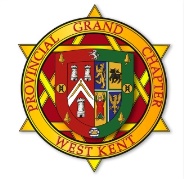 Bromley CommonBromleyKentBR2 8HAJuly 2017Dear Sir and Companion	19				I am directed byThe Most Excellent Grand Superintendent,Companion Mark Douglas EstaughTo inform you that the Annual Meeting of The Provincial Grand Chapter of West Kent will be held at:FREEMASONS’ HALLGREAT QUEEN STREET,LONDON. WC2B 5AZonFRIDAY 27th OCTOBER 2017At 4:00 p.m. precisely, when and where the Provincial Grand Officers, Present and Past, with the Principals and Past Principals of, and in, the Chapters in the Province are hereby requested to attend.All Companions are encouraged to attend.By command of the Most Excellent Grand Superintendent Yours faithfully and fraternally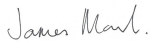 James J Marsh, PAGDCProvincial Grand Scribe EEvery Scribe E shall send a copy of this notice to every member of their ChapterORDER OF PROCEDURE	3:00 pm		Doors to the Grand Temple open.	3:25 pm		Companions to be seated in Provincial Grand Chapter.	3:30 pm		The first procession enters Provincial Grand Chapter.	3:55 pm		The Most Excellent Grand Superintendent, accompanied by the Provincial Grand Officers of the year, will enter in procession.BUSINESS	1.	To open Provincial Grand Chapter.	2.	To read the Dispensation for the Convocation to be held in London.	3.	To put for confirmation the Minutes of the Provincial Grand Chapter Convocation held on Friday 28th October 2016.	4.	To receive the Report of the Provincial Grand Treasurer and, if approved, adopt the audited accounts of Provincial Grand Chapter for year ending 31st December 2016.	5.	To elect the Provincial Grand Treasurer for the ensuing year.	6.	To elect the Auditors (vide Rule 39 R.A.R.).	7.	To receive the Report of the Provincial Grand Scribe E.	8.	To appoint two Companions to serve on the Royal Arch Provincial Grand Charity Committee (vide By-Law 15).	9.	To propose a grant to The Masonic Charitable Foundation.	10.	To present the Most Excellent Grand Superintendent’s Invicta Award.	11.	To welcome the new Exaltees.	12.	To re-appoint the Deputy Grand Superintendent.	13.	To appoint and invest the Second Provincial Grand Principal.14.		To appoint and invest the Third Provincial Grand Principal.	15.	To re-appoint the Assistants to the Provincial Grand Principals.	16.	To appoint and invest the Provincial Grand Officers.	17.	The Most Excellent Grand Superintendent to address the Companions.	18.	To collect Alms.	19.	To transact any other business related to Royal Arch Masonry within the Province.	20.	To close the Provincial Grand Chapter.PROVINCIAL GRAND CHAPTER OF ROYAL ARCH MASONSOF WEST KENTAnnual FestivalatFREEMASONS’ HALL, GREAT QUEEN STREET, LONDON WC2B 5AZON FRIDAY 27th OCTOBER 2017Cost of Luncheon is £48.00 per head inclusive of wine.Morning Dress or Dark Lounge Suit, White Collar and Cuffs, and Provincial, Craft or Plain Black Tie. Tercentenary Jewels may be worn.Members intending to be present for the Luncheon should complete this form and forward it, together with full remittance before Friday 22nd September 2017 to:THE PROVINCIAL GRAND SCRIBE E,Oakley House, Bromley Common, Bromley, Kent BR2 8HAMASONIC GUESTSPlease indicate payment method below (if sending electronically click on relevant box)	(Preferred method) By BACs using Sort Code: 20-14-33, Account No: 70738506(Please quote your name as reference)	By cheque made payable to “Provincial Grand Chapter of West Kent”.Bookings should be emailed to Bookings@freemasons-westkent.org.uk. Your booking will be confirmed by email.  Please ensure you receive your email confirmation.For postal bookings please enclose a stamped addressed envelope, or current email address, to receive your booking confirmation.Most important: please advise of any special dietary requirements at the time of booking.I requireticket(s) for the Luncheon for which I enclose a total remittance of ticket(s) for the Luncheon for which I enclose a total remittance of ticket(s) for the Luncheon for which I enclose a total remittance of ticket(s) for the Luncheon for which I enclose a total remittance of ticket(s) for the Luncheon for which I enclose a total remittance of ticket(s) for the Luncheon for which I enclose a total remittance of Name (BLOCK CAPITALS)Name (BLOCK CAPITALS)Name (BLOCK CAPITALS)Address:Chapter:No:Rank:Name (Capitals)Chapter NoRankName (Capitals)Chapter NoRank